Des nouvelles des Moyens en images : Après des vacances reposantes et bien méritées, vous voilà prêts pour cette dernière période ! 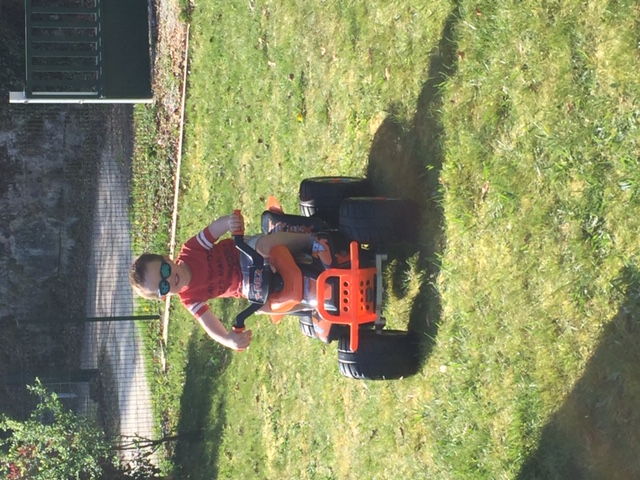 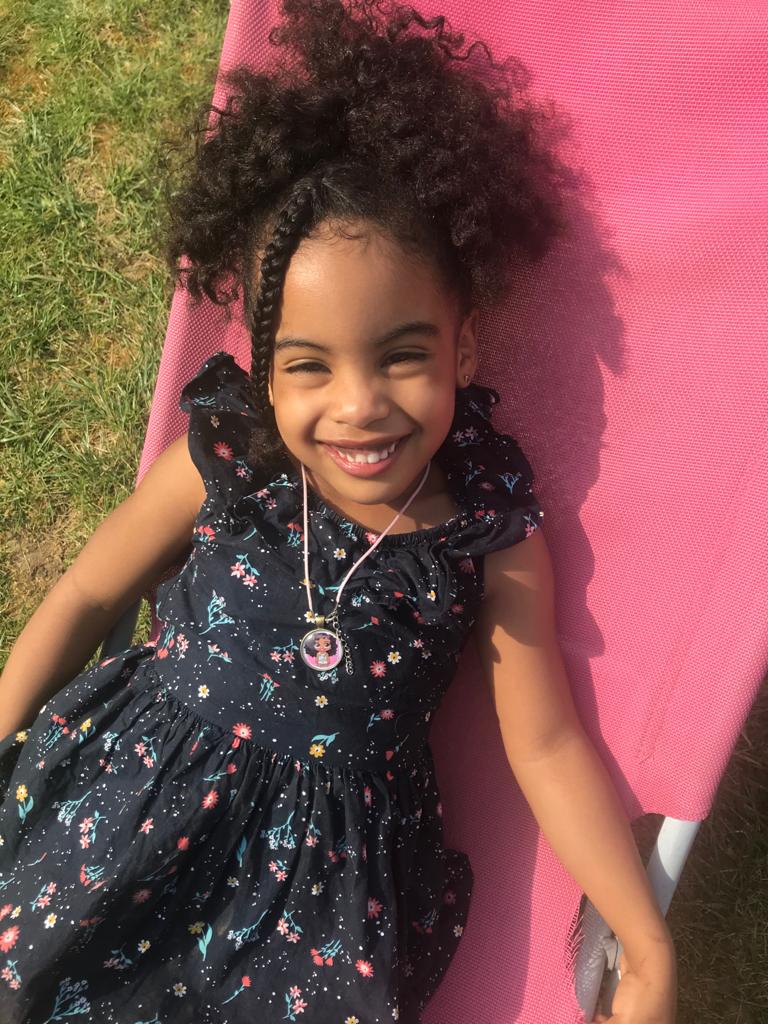 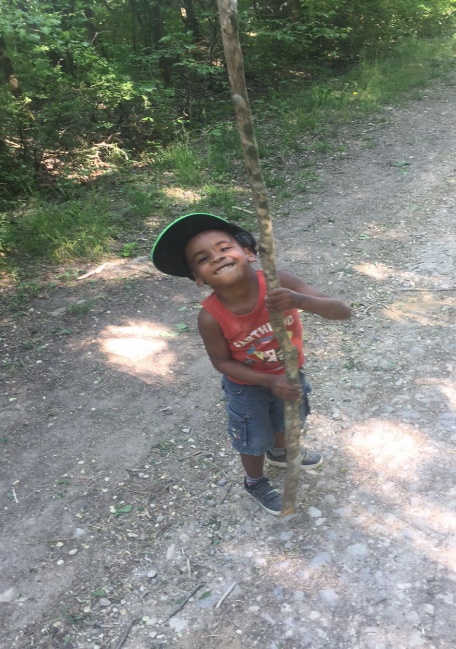 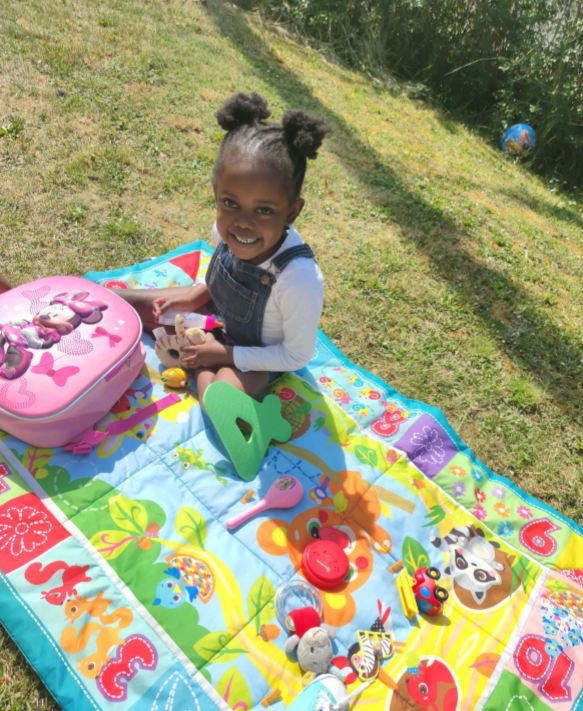 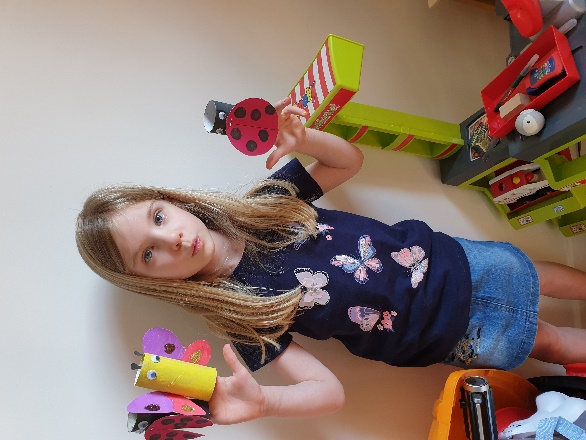 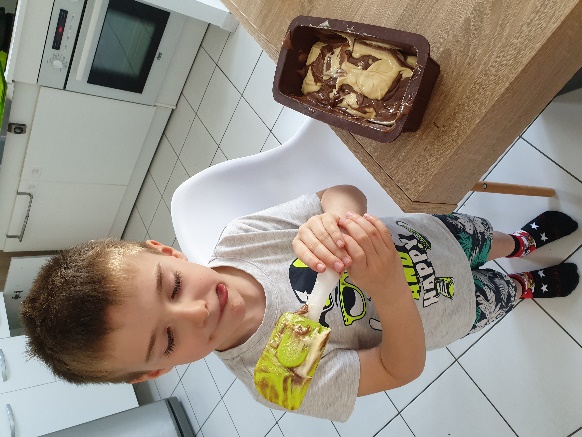 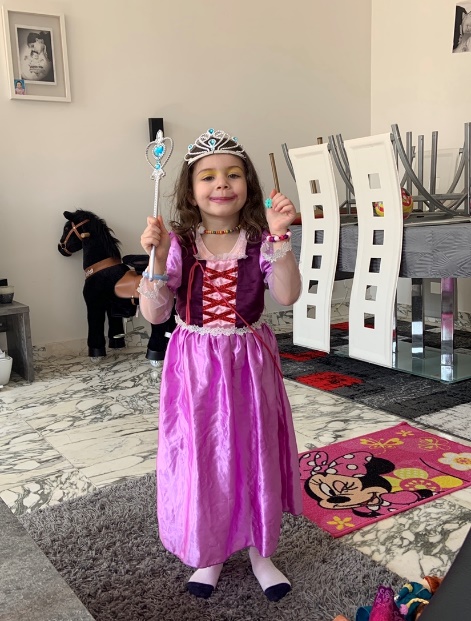 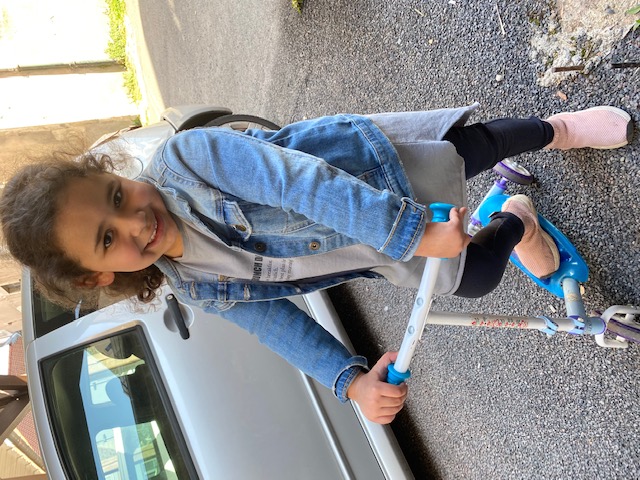 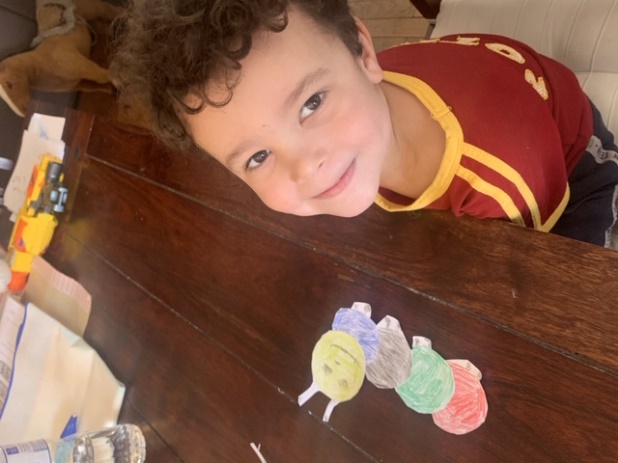 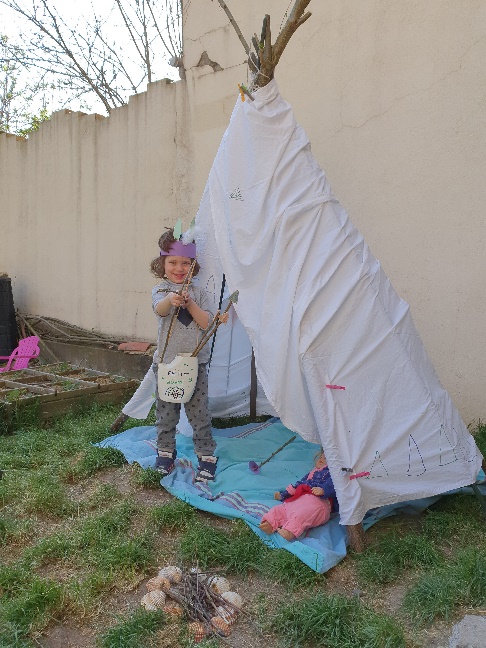 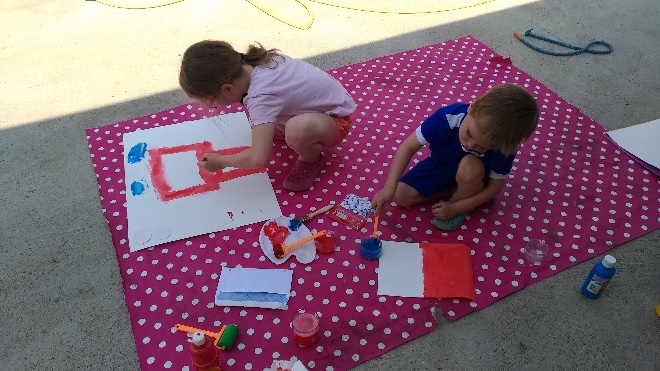 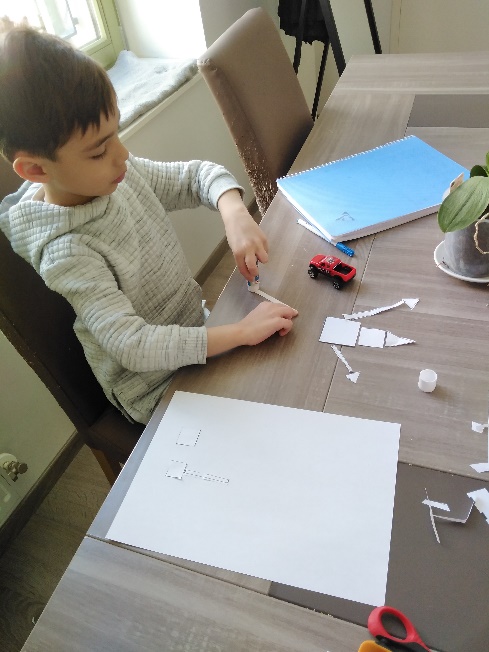 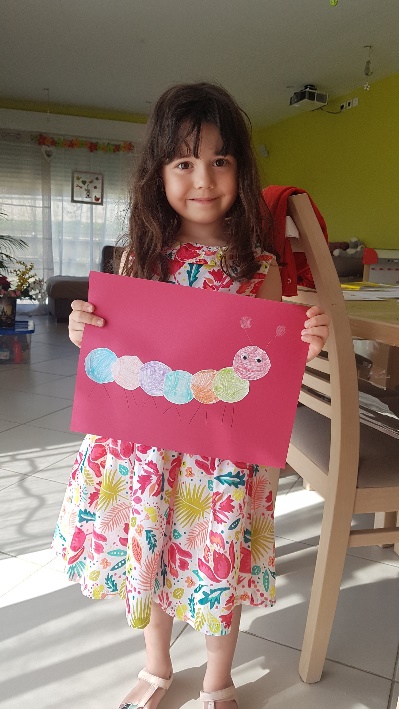 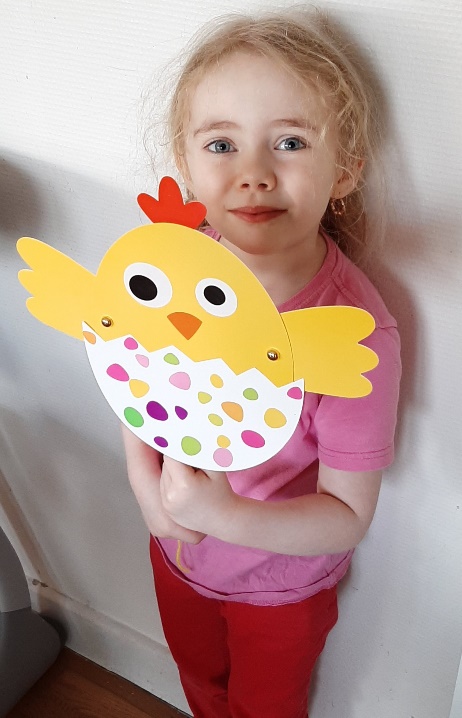 